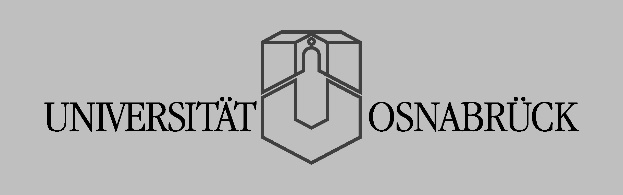 Das Fachgebiet Ökonometrie und Statistik des Fachbereiches Wirtschaftswissenschaften sucht zum 01.04.2021 eine*nwissenschaftliche*n Mitarbeiter*in (m/w/d)(Entgeltgruppe 13 TV-L, 75%)für die Dauer von drei Jahren.Ihre Aufgaben:Mitwirkung in Forschung und Lehre des Fachgebietes Ökonometrie und StatistikMitwirkung in der ProfessurorganisationGelegenheit zur Promotion ist gegebenEinstellungsvoraussetzungen:überdurchschnittlich abgeschlossenes wissenschaftliches Hochschulstudium der Wirtschaftswissenschaften mit quantitativem Schwerpunkt oder überdurchschnittlich abgeschlossenes wissenschaftliches Hochschulstudium der Statistik mit wirtschaftswissenschaftlichem Nebenfachfundierte Kenntnisse statistischer oder ökonometrischer MethodenIdealerweise verfügen Sie über:ein ausgeprägtes Interesse an empirischer Forschungwissenschaftliche NeugierZielstrebigkeitFreude an der LehreGrundkenntnisse der Mikroökonometrieerste Erfahrungen in eigenständiger empirischer ArbeitWir bieten Ihnen:  eine gute Arbeitsatmosphäreflexibele Arbeitszeitregelungeneine anspruchsvolle und abwechslungsreiche Tätigkeitintensive Betreuung der Promotioneine gute Vernetzung mit anderen quantitativ ausgerichteten Fachgebieten des FachbereichesAls zertifizierte familiengerechte Hochschule setzt sich die Universität Osnabrück für die Vereinbarkeit von Beruf / Studium und Familie ein.Die Universität Osnabrück will die berufliche Gleichberechtigung von Frauen und Männern besonders fördern. Daher strebt sie eine Erhöhung des Anteils des im jeweiligen Bereich unterrepräsentierten Geschlechts an.Schwerbehinderte Bewerber*innen werden bei gleicher Eignung bevorzugt berücksichtigt.Bewerbungen mit den üblichen Unterlagen richten Sie bitte bis 17.12.2020 an Herrn Prof. Dr. Joachim Wilde, Fachbereich Wirtschaftswissenschaften, Rolandstr. 8, 49069 Osnabrück oder elektronisch an fgoekstat@uni-osnabrueck.de.Wir freuen uns auf Ihre Bewerbung.Für weitere Informationen zu dieser Stellenausschreibung steht Ihnen Herr Prof. Dr. Wilde unter Tel. 0541 969 - 2746 oder per E-Mail (joachim.wilde@uni-osnabrueck.de) gerne zur Verfügung.